PORTUGUÊS      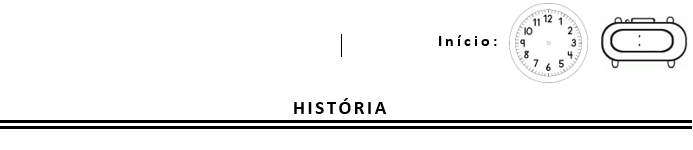 ATIVIDADE ONLINE.Está atividade não precisa imprimir.	SERÁ FEITA A APRESENTAÇÃO DA PROFESSORA E DOS ALUNOS ORALMENTE.	CADA ALUNO PODERÁ CONTAR OU MOSTRAR ALGUMA NOVIDADE.	APÓS A APRESENTAÇÃO A PROFESSORA FARÁ A APRESENTAÇÃO DOS LIVROS DE LITERATURA PARA QUE OS ALUNOS ESCOLHAM QUAL DESEJAM FAZER A LEITURA DURANTE ESSE ANO.	DEPOIS DA ESCOLHA A PROFESSORA FARÁ A LEITURA DE ALGUMAS PÁGINAS DO LIVRO.